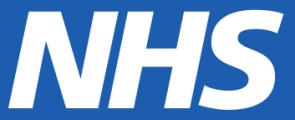 COMPLAINTS FORMYour DetailsName:..................................................................Date of Birth:...................................................Address:........................................................................................................................................................................................................................Post Code......................................................Home Telephone:........................................... Mobile Telephone:...................................................Patient Details (if different from above)Name:..................................................................Date of Birth:...................................................Address:........................................................................................................................................................................................................................Post Code:.....................................................Home Telephone:........................................... Mobile Telephone:................................................... Details of Complaint (including date(s) of events and persons involved)....................................................................................................................................................................................................................................................................................................................................................................................................................................................................................................................................................................................................................................................................................................................................................................................................................................................................................................................................................................................................................................................................................................................................................................................................................................................................................................................................................................................Complainants Signiture: ..............................................................Date:.........................................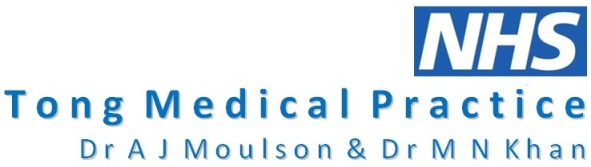 THIRD PARTY CONSENT FORMWhere the complainant is not the patient:I ............................................ authorise the complaint set out overleaf made on my behalf by ............................................... and i agree that the practice may disclose to that person/organisation confidential information about me regarding the complaint.Date:			...............................................................................Name			...............................................................................Date of Birth:	...............................................................................Address:		..............................................................................................................................................................Patients Signiture:	...............................................................................*Please note the practice may contact you directly to confirm this authorisation